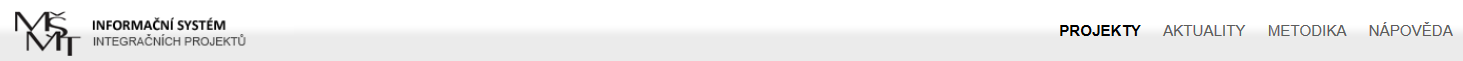 Dotační program MŠMT Program na podporu sociálně znevýhodněných romských žáků středních škol, konzervatoří a studentů VOŠ na období leden - červen 2018Čestné prohlášení žadatele o dotacievidenční. č. žádosti ____________________ Název právnické osoby: ___________________________________________________Prohlašuji, že právnická osoba ke dni podání žádosti nemá žádné závazky po lhůtě splatnosti ve vztahu ke státnímu rozpočtu, státnímu fondu, zdravotní pojišťovně, orgánům sociálního zabezpečení, rozpočtu územního samosprávného celku.Současně prohlašuji, že se organizace za poslední tři roky nedopustila porušení rozpočtové kázně. dopustila porušení rozpočtové kázně 
v roce ___________ a byl nám vyměřen odvod ve výši _________________ Kč
Odvod jsme 
uhradili dne ________

nám byl prominut dne ___________Statutární orgán potvrzuje, že projekt schválil a doporučil k předložení do dotačního programu MŠMT, všechny údaje v projektu jsou úplné a pravdivé, projekt není současně financován z ESF.Datum:Razítko a podpis statutárního zástupce právnické osoby:Jméno a příjmení statutárního zástupce (TISKACE): 	 ________________________Podpis:							 ________________________